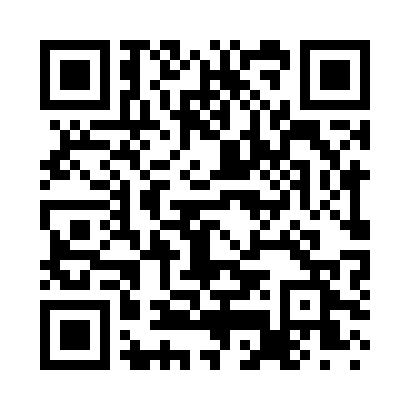 Prayer times for Taga-Pala, EstoniaWed 1 May 2024 - Fri 31 May 2024High Latitude Method: Angle Based RulePrayer Calculation Method: Muslim World LeagueAsar Calculation Method: HanafiPrayer times provided by https://www.salahtimes.comDateDayFajrSunriseDhuhrAsrMaghribIsha1Wed2:545:211:156:319:1111:302Thu2:535:181:156:339:1311:313Fri2:525:161:156:349:1611:324Sat2:515:131:156:369:1811:335Sun2:505:111:156:379:2011:346Mon2:495:081:156:389:2311:357Tue2:485:061:156:409:2511:368Wed2:475:041:156:419:2711:379Thu2:465:011:156:429:3011:3710Fri2:454:591:156:439:3211:3811Sat2:444:571:156:459:3411:3912Sun2:434:541:156:469:3611:4013Mon2:424:521:156:479:3811:4114Tue2:414:501:156:489:4111:4215Wed2:404:481:156:509:4311:4316Thu2:394:461:156:519:4511:4417Fri2:394:431:156:529:4711:4518Sat2:384:411:156:539:4911:4619Sun2:374:391:156:549:5111:4720Mon2:364:371:156:559:5311:4821Tue2:354:351:156:569:5611:4922Wed2:354:341:156:579:5811:5023Thu2:344:321:156:589:5911:5124Fri2:334:301:157:0010:0111:5225Sat2:334:281:157:0110:0311:5226Sun2:324:271:157:0110:0511:5327Mon2:324:251:167:0210:0711:5428Tue2:314:231:167:0310:0911:5529Wed2:304:221:167:0410:1111:5630Thu2:304:201:167:0510:1211:5731Fri2:294:191:167:0610:1411:57